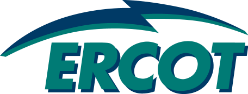 September 2015 ERCOT Monthly Operations ReportReliability and Operations Subcommittee MeetingNovember 5th, 2015Table of ContentsTable of Contents	21	Report Highlights	32	Frequency Control	42.1	Frequency Events	42.2	Responsive Reserve Events	52.3	Load Resource Events	53	Reliability Unit Commitment	64	Wind Generation as a Percent of Load	75	Congestion Analysis	75.1	Notable Constraints for September	75.2	Generic Transmission Constraint Congestion	95.3	Manual Overrides for September	95.4	Congestion Costs for Calendar Year 2015	106	System Events	116.1	ERCOT Peak Load	116.2	Load Shed Events	116.3	Stability Events	116.4	Notable PMU Events	116.5	TRE/DOE Reportable Events	116.6	New/Updated Constraint Management Plans	116.7	New/Modified/Removed SPS	116.8	New Procedures/Forms/Operating Bulletins	117	Emergency Conditions	117.1	OCNs	117.2	Advisories	127.3	Watches	127.4	Emergency Notices	128	Application Performance	128.1	TSAT/VSAT Performance Issues	128.2	Communication Issues	128.3	Market System Issues	129	Net-Forecast Bias Applied to NSRS Procurement for October 2015	12Appendix A: Real-Time Constraints	13Report HighlightsThe unofficial ERCOT peak for September was 64,465MW.There were six frequency events in September.  PMU data indicates the ERCOT system transitioned well in each case.There were six instances where Responsive Reserves were deployed, all of which were the result of frequency events.There were seventeen RUC commitments in September. Seven in the Northern region, eight in the Southern region and two in the Coastal region. All were due to local congestion.The level of reportable SCED congestion increased in September. This congestion was due primarily to planned outages and area load/gen patterns. There were fourteen days of activity on the Generic Transmission Constraints (GTCs) in September.  This included five days of activity on the Laredo GTC, six on the Zorilla – Ajo GTC and three on the Panhandle GTC.There were no significant system events for the month of September.ERCOT Applications performed well throughout the month. There were no ERCOT related application performance issues.Frequency ControlFrequency EventsThe ERCOT Interconnection experienced six frequency events in September, all of which resulted from Resource trips. The average event duration was approximately 0:04:36.When analyzing frequency events, ERCOT evaluates PMU data according to industry standards. Events with an oscillating frequency of less than 1 Hz are considered to be inter-area, while higher frequencies indicate local events. Industry standards specify that damping ratio for inter-area oscillations should be 3.0% or greater. All events listed below indicate the ERCOT system met these standards and transitioned well after each disturbance.Reported frequency events will include both frequency events where frequency was outside the range of 60±0.1 Hz as well as those determined to be Frequency Measurable Events (FME) as defined by BAL-001-TRE-1.  Delta Frequency is defined as the difference between the pre-perturbation and post-perturbation frequency.  The Duration of Event is defined as the time it takes for the frequency to recover to lesser/greater of the frequency at the time of the frequency event (t(0) or “A-point”) for low/high-frequency events, respectively.  Further details on FMEs can be found in the MIS posted BAL-001-TRE-1 PDCWG Unit Performance reports.  A summary of the frequency events is provided below:(Note: frequency events highlighted in blue have been identified as FMEs per BAL-001-TRE-1 and the Performance Disturbance Compliance Working group.)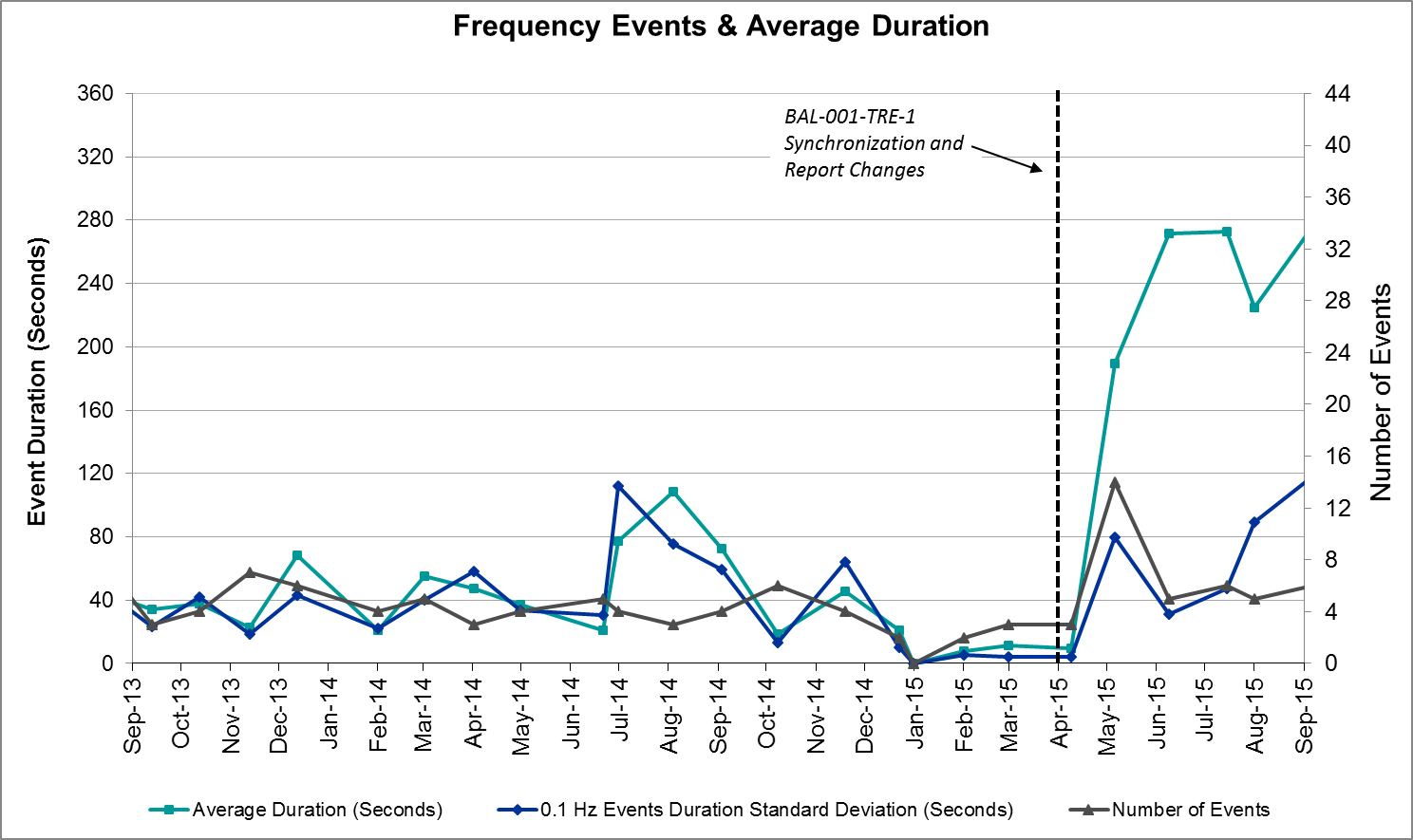 Responsive Reserve EventsThere were six events where Responsive Reserve MWs were released to SCED in September.  The events highlighted in blue were related to frequency events reported in Section 2.1 above.Load Resource EventsThere were no load resource deployment events in September.Reliability Unit CommitmentERCOT reports on Reliability Unit Commitments (RUC) on a monthly basis. Commitments are reported grouped by operating day and weather zone. The total number of hours committed is the sum of the hours for all the units in the specified region. Additional information on RUC commitments can be found on the MIS secure site at Grid  Generation  Reliability Unit Commitment.There were no DRUC commitments in September.Wind Generation as a Percent of Load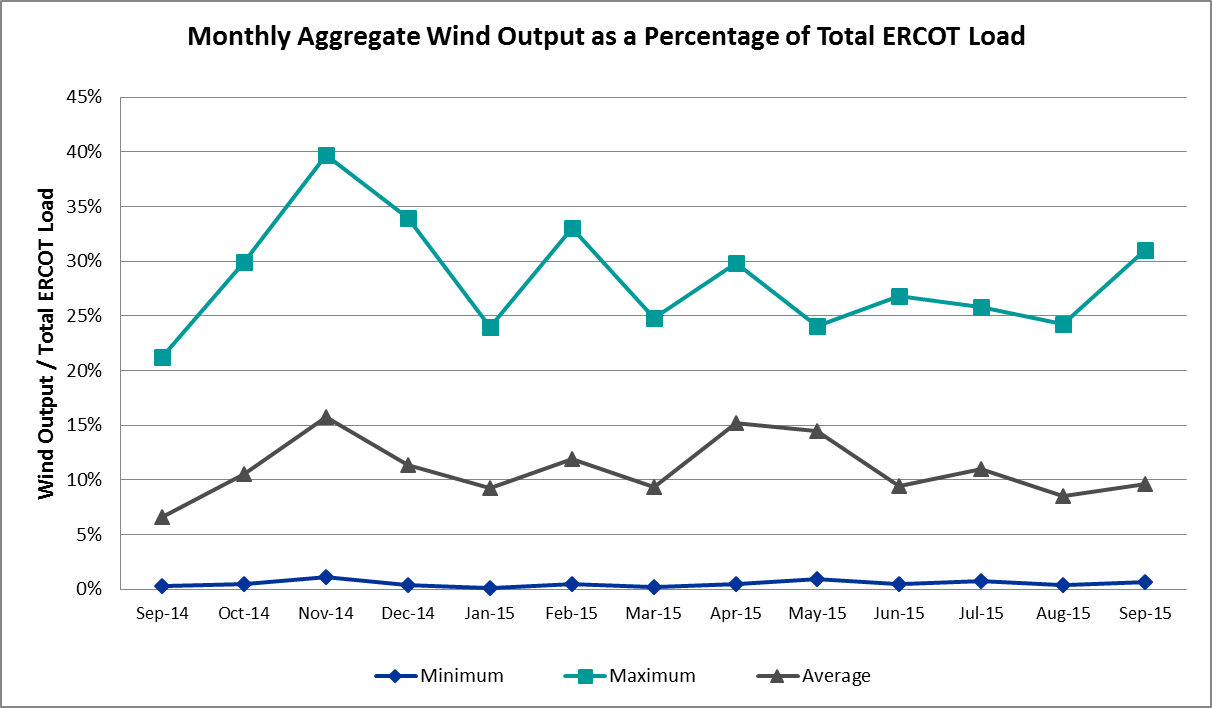 Congestion AnalysisThe number of congestion events experienced by the ERCOT system increased in September due to planned outages and area load/gen patterns. There were fourteen days of activity on the Generic Transmission Constraints (GTCs) in September.Notable Constraints for SeptemberNodal protocol section 3.20 specifies that ERCOT shall identify transmission constraints that are active or binding three or more times within a calendar month. As part of this process, ERCOT reports congestion that meets this criterion to ROS. In addition ERCOT also highlights notable constraints that have an estimated congestion rent exceeding $1,000,000 for a calendar month. These constraints are detailed in the table below. Rows highlighted in blue indicate the congestion was affected by one or more outages. For a list of all constraints activated in SCED for the month of September, please see Appendix A at the end of this report.Generic Transmission Constraint CongestionThere were five days of activity on the Laredo GTC, six of activity on the Zorilla – Ajo GTC and 3 days of activity on the Panhandle GTC in September.  There was no activity on the remaining GTCs during the Month of September.Manual Overrides for SeptemberThere were no manual overrides for the month of September 2015Congestion Costs for Calendar Year 2015The following table represents the top twenty active constraints for the calendar year based on the estimated congestion rent attributed to the congestion. ERCOT updates this list on a monthly basis.System EventsERCOT Peak LoadThe unofficial ERCOT peak load for the month was 64,465MW and occurred on September 8th during hour ending 17:00.This demand value was a record peak for ERCOT.Load Shed EventsNone.Stability EventsNone.Notable PMU EventsERCOT analyzes PMU data for any significant system disturbances that do not fall into the Frequency Events category reported in section 2.1. The results are summarized in this section once the analysis has been completed.There were no reportable events in September.TRE/DOE Reportable EventsNone.New/Updated Constraint Management PlansNone.New/Modified/Removed SPSOne Special Protection System was removed in September.Liggett Switching Station SPSNew Procedures/Forms/Operating BulletinsEmergency ConditionsOCNsAdvisoriesWatchesNone.Emergency NoticesNone.Application Performance ERCOT system applications performed well in September.  There were no issues to report.TSAT/VSAT Performance IssuesNone.Communication IssuesNone.Market System IssuesNone.Net-Forecast Bias Applied to NSRS Procurement for October 2015Each month, ERCOT calculates a net Forecast Bias pursuant to the ERCOT Ancillary Services Methodology for procurement of Non-Spinning Reserve Service (NSRS).  The table below indicates the amount of net Forecast Bias that was applied to the NSRS procurement for specified blocks of time for the month of October, 2015.Appendix A: Real-Time ConstraintsThe following is a complete list of constraints activated in SCED for the month of September.  Full contingency descriptions can be found in the Standard Contingencies List located on the MIS secure site at Grid  Generation  Reliability Unit Commitment.Date and TimeDelta FrequencyMax/Min FrequencyDuration of EventPMU DataPMU DataCommentsDate and Time(Hz)(Hz)Duration of EventOscillation Mode (Hz)Damping RatioComments9/6/2015 15:220.05659.910:06:13PMU Data Not Available.PMU Data Not Available.Unit Trip of 419 MW9/10/2015 13:100.05959.860:03:410.7115%Unit Trip of 514 MW 9/12/2015 13:360.06959.900:07:18PMU Data Not Available.PMU Data Not Available.Unit Trip of 464 MW 9/17/2015 7:450.07259.830:05:12PMU Data Not Available.PMU Data Not Available.Unit Trip of 815 MW 9/17/2015 22:200.05959.870:02:16PMU Data Not Available.PMU Data Not Available.Unit Trip of 643 MW 9/26/2015 3:320.04159.900:02:54PMU Data Not Available.PMU Data Not Available.Unit Trip of 422 MW Date and Time Released to SCEDDate and Time RecalledDuration of EventMaximum MWs ReleasedCommentsDate and Time Released to SCEDDate and Time RecalledDuration of EventMaximum MWs ReleasedComments9/6/2015 15:22:209/6/2015 15:2500:03:361509/10/2015 13:10:599/10/2015 13:1500:04:246329/12/2015 13:36:479/12/2015 13:3800:02:081959/17/2015 7:45:029/17/2015 7:4900:04:485519/17/2015 22:20:149/17/2015 22:2200:01:562489/26/2015 3:32:419/26/2015 3:3500:02:24176HRUC CommitmentsHRUC CommitmentsHRUC CommitmentsHRUC CommitmentsHRUC CommitmentsHRUC CommitmentsResource Location# of ResourcesOperating DayTotal # of Hours CommittedTotal MWhsReason for commitmentNorthern19/2/2015111Local CongestionSouthern19/8/20154212Local CongestionCoast19/8/20152320Local CongestionCoast19/8/20151515Local CongestionSouthern19/9/20155201Local CongestionSouthern19/9/20158331Local CongestionSouthern19/10/2015138Local CongestionSouthern19/11/20157274Local CongestionNorthern19/14/20158976Local CongestionNorthern19/15/20152236Local CongestionNorthern19/16/20151118Local CongestionNorthern19/17/20151118Local CongestionNorthern19/17/201595,112Local CongestionSouthern19/17/201513615Local CongestionNorthern19/18/201573,976Local CongestionSouthern19/18/201510421Local CongestionSouthern19/21/20159469Local CongestionContingencyOverload# of Days Constraint ActiveEstimated Congestion RentTransmission ProjectLos Fresnos - Loma Alta Substation 138 kVLa Palma - Villa Cavazos 138 kV8$5,881,7304490Dermott Switch Ax1hh (3)345/138 KVMorgan Creek Ses - Sun Switch 138 kV2$2,504,1974213Waco Mm Mars 2 to Robinson (6) 138 KVElm Mott - Northcrest Tap 138kV3$1,569,66010TPIT0091Polk Street to Oak Cliff South (6) 138 KVCedar Crest Switch - Oak Cliff South 138kV7$1,546,92616TPIT0052Nacogdoches Se to Mt Enterprise 345 KVCenterville I45 - Pleasant Springs 138kV4$1,432,926Royse Switch Axfmr3 345/138 KVForney Switch - Forney West 138kV2$1,105,467BasecaseLaredo GTC5$1,098,375Tradinghouse Ses to Lake Creek Ses 345 KVTradinghouse SES - Sam Switch 345kV2$1,077,7214304West Levee Switch Axfmr1h_H (3)345/138 KVIndustrial Blvd. - Compton Street 138kV8$633,195Laquinta - Lobo 138 kVBruni 138_69_1 138/69 kV22$568,153Lake Wichita Switch - Bowman Switch 138 kVCertain Teed - Wichita Falls Cogen Switch 138 kV3$520,310Bakke to Unocal Parker Bakke (8) 138 KVHolt Switch - Emma Tap 69kV4$387,15414TPIT0008Fratt to Parkway Lcra 138 KVWeiderstein - Randolph 138kV3$352,026Decker To Sandhsyd And -Onion 138kvOnion Creek - Pilot Knob 138kV10$327,839DKCT Roans Prarie-Rothwood & Singleton-Tomball 345kVSingleton - Zenith 345 kV (SNGZEN99)3$218,2214485, 3937, 3950 (a,b)Marion to Zorn 345 KVClear Springs - Marion 345kV7$171,274Bbses-Navarro 345kvRichland Chambers - Trinidad SES 345kV3$144,706Lobo - San Miguel 345_138 kV Switchyards 345 kVSan Diego - Freer 69kV5$114,1043903BasecaseZorillo - Ajo GTC6$82,321Uvalde Aep - Odlaw Switchyard 138 kVHamilton Road - Maverick 138kV3$24,755Lolita to Blessing 138 KVBlessing - Palacios 69kV4$9,442Coleto Creek - Pawnee Switching Station 345 KVColeto Creek to Kenedy Switch 138 kV4$9,262DCKT Ferguson - Granite Mountain and Wirtz - Starcke - Paleface 138 kVWirtz - Flat Rock Lcra 138 kV5$4,1574465Dupont-Whitepoint & Whitepoint To Hecker 138 KvRincon - Witepoint 138kV6-$19Ingleside Dupont -Whitepoint 138kvRincon - Witepoint 138kV8-$3,200ContingencyBinding Element# of 5-min SCED IntervalsEstimated Congestion RentTransmission ProjectDKCT Roans Prarie-Rothwood & Singleton-Tomball 345kVSingleton - Zenith 345 kV (SNGZEN99)2532$24,922,3864485, 3937, 3950 (a,b)San Angelo North 138_69T1 138/69kVSan Angelo College Hills 138_69T1 138/69 kV1100$12,124,531Los Fresnos - Loma Alta Substation 138 kVLa Palma - Villa Cavazos 138 kV1079$10,680,0144490DCKT Flewellen - Obrien and Maso Road 138 kVHockley - Betka 138 kV634$9,190,633Collin Ses to Collin Switch 345 Kv 138 KVCollin Switch to Collin SES 138 kV235$9,098,021Topeka Termination - West Levee Switch 345 kVCedar Hill Switch - Mountain Creek 138 kV276$7,327,16213TPIT0060DCKT Hill Country - Marion and Elmcreek 345 kVMarion - Skyline 345 kV1261$7,312,5644081DCKT Jewett - Singleton 345 kVTwin Oak Switch - Btu_Jack_Creek 345 kV4791$7,291,8794485, 3937, 3950 (a,b)San Angelo College Hills 138_69T1 138/69 kVSA Power 69T1 138/69 kV1456$7,141,012North Alvin Tnp to Meadow 138 KVPH Robinson to Southshore TNP 138 kV187$6,531,939DCKT Lost Pines - Austrop & Dunlop 345 kVFayette Plant 1 - Fayette Plant 2 345 kV2975$6,416,648Hutto Switch Axfmr 1 (3) 345/138 kVGilleland - Pflugerville 138 kV565$4,639,06716TPIT0062Bevo Substation - Asherton 138 kVHamilton Road - Maverick 138 kV320$4,635,315Orange Grove Switching Station - Lon Hill 138 kVLon Hill - Smith 69 kV4186$4,156,15616TPIT0026Rio Hondo (2H) Axfmr 345/138 kVAderhold - Elsa 138 kV121$4,047,071Falcon Seaboard - Midland East 345 kVOdessa - Glenhaven 138kV70$3,753,436DCKT Calaveras-Hotwells & Laredo1 138 kVCalaveras - Streich 138 kV738$3,654,243Falcon Seaboard to Morgan Creek Ses 345 KVGlenhaven - Crmwd 8 Tap 138 kV65$3,638,593DCKT West Levee Switch - 800/900 Network 138 kVEast Levee Switch - Reagan Street 138 kV (3410_A)366$3,589,51116TPIT0061Bates - Frontera 138 kVFrontera - Goodwin 138 kV249$3,476,829DateDocumentDescription9/9/2015Power Operations Bulletin 718Resource Desk V1 Rev369/9/2015Power Operations Bulletin 719Transmission and Security Desk V1 Rev40Date and TimeDescription09/09/15 10:07ERCOT issued an OCN due to a new Generic Transmission Constraint due to Laredo area voltage stability.09/21/15 05:46ERCOT issued an OCN due to a delay in the posting of MIS reports.Date and TimeDescription09/11/15 07:03ERCOT issued an Advisory due to a geomagnetic disturbance of K-7.09/20/15 03:13ERCOT issued an Advisory due to a geomagnetic disturbance of K-7.BlocksNegative Net Load Forecast Average Error - By Weather Zone for the 5 Largest ZonesNegative Net Load Forecast Average Error - By Weather Zone for the 5 Largest ZonesNegative Net Load Forecast Average Error - By Weather Zone for the 5 Largest ZonesNegative Net Load Forecast Average Error - By Weather Zone for the 5 Largest ZonesNegative Net Load Forecast Average Error - By Weather Zone for the 5 Largest ZonesBlocksCoastEastNorth CentralSouth CentralSouthern1-2-131-21-154-78-393-6-35-6-42-21-117-10-15-3-19-10-511-14-6-1-7-4-215-180000019-220000023-24-131-21-154-78-39ContingencyConstrained ElementFrom StationTo Station# of Days Constraint ActiveSL_FLA_8LA_PAL_VCAVAZ1_1LA_PALMAVCAVAZOS8XDMT1586474__AMGSESSUNSW2SWMMLCS81010__AELMOTNCRTP3SPLKMCS83160__ACDCSWOKCLS7SNCDTRS51230__DCNI45PLSSP4XRYS581090__AFORSWFORWE2BASE CASELAREDO5SLCSTH25505__ATHSESSAMSW2DFL_MAR8BETHK_66_AHKBET1XWL2V583130__BINDSTCMPST8XWLV25814030__AMGSESBRBSW1SLAQLOB8BRUNI_69_1BRUNIBRUNI22SLKWBOM86170__DCNTEDWFCOG3SL_FLA_8LAUREL_LA_PAL1_1LA_PALMALAURELES2SBAKHLT86596__FHLTSWEMATP4SSKISIN9LON_HI_SMITH1_1LON_HILLSMITH2SFRAPAR8WEIDER_RAND_1WEIDERW23DDECSAN8CKT_948_1ONIONPILOT10DEMSSAG86265__AEMSESMRSDO3DRNS_TB5SNGZEN99_ASNGZEN3SBIGDIL8BAT_CRST_1BATESVLCRSTLSW1SMDLODE5ODEHV_MR2HODEHVODEHV1SELMTH251280__ALCSESWLASL1XFSH586170__DCNTEDWFCOG2SMARZOR5419T419_1CLEASPMARION7DNAVBBS531__ARCHBRTRSES3XLOB58DILLEY_JARDIN1_1DILLEYSWJARDIN1DWH_STP5KENEDS_KENEDY1_1KENEDSWKENEDY2SLOBSAN5FREER_SAN_DI1_1SAN_DIEGFREER5DWAP_BI5JN_AT3JNJN1DLHSCNR83650__ALHSESSATP11DZEN_OB5OB_AT2HOBOB1SLANLAN8BLESSING_69A1BLESSINGBLESSING1SPAUSAR8REDCRE_SACK1_1REDCREEKSACK1SUVAD182584_1DOWNIESUVALDE2BASE CASEZO_AJO6DSALKLN5630__ABLTONBLTSW2SGILNU78GILA_MORRIS1_1GILAMORRIS2XNCD581230__DCNI45PLSSP1DELMSKY5MAR_SKY_1MARIONSKYLINE1DJEWSNG5JK_TOKSW_1TOKSWJK_CK3DNAVLEG540__AJEWETBBSES1DNEDPAL8ADERHO_DUKE1_1DUKEADERHOLD1DCHBJOR5BRNLAN86_ALANBRN1DTHSLCS5290__ALCSESTHSES1SCNRFOR5210__AFORSWRYSSW2SBRAUVA8HAMILT_MAVERI1_1HAMILTONMAVERICK3DWH_STP5BONIVI_RINCON1_1RINCONBONIVIEW4DGARHIC8LYTTON_S_AT2HLYTTON_SLYTTON_S1DCAGCO58419T419_1CLEASPMARION1DSTEXP12419T419_1CLEASPMARION2SSIGSAN8NCA_SMTP_1SANMTAPNCALHMS1SLOLBLE8BLESSI_PALACI1_1BLESSINGPALACIOS4SCOLPAW5COLETO_KENEDS1_1COLETOKENEDSW4DMCSCDC83405__CMCSESTRIRA1XBL2U58BLUF_CRK_T1_HBLUF_CRKBLUF_CRK2DBBSJEW531__ARCHBRTRSES1SLCDYN8SE_WA_65_AWASE1XJEW581230__JLFKSWLFCML1SLAQLOB8MOLINA_RIO_BR1_1RIO_BRAVMOLINA1DCLEZOR586T235_1HENNECOMAL5DMARZOR5CLEASP_AT2HCLEASPCLEASP2DFERPAL838T365_1WIRTZFLATRO5DMARZOR5CLEASP_AT1CLEASPCLEASP2SBRAUVA8EAGLHY_ESCOND1_1EAGLHYTPESCONDID1SSPUASP8SPUR_69_1SPURSPUR1SSPUASP8ROTN_WOLFGA1_1WOLFGANGROTN1DI_DRIN8I_DUPS_WHITE_1_1I_DUPSWWHITE_PT2SSPUASP8JATN_SPUR_1C_1GIRA_TAPDKEC1XLOB58FREER_SAN_DI1_1SAN_DIEGFREER1DSAMTHS51200__AWHTNYHLSBR1SZEPCMN8670__BBRNSWCMPBW1DHILELM5MAR_SKY_1MARIONSKYLINE1DBIGKEN5BONDRO_SONR1_1SONRBONDROAD2DCAGTA58419T419_1CLEASPMARION1SPRUOLI8OLI_BEN1_1OLINGRBNDVS1BASE CASELNCRK2_T2LNCRK2LNCRK21DMARZOR5581T581_1ECMORNPARKWA1SSCUSUN8ROTN_WOLFGA1_1WOLFGANGROTN1SFORYEL8FORTMA_MASN1_1FORTMAMASN1SPAWLON5KENEDS_KENEDY1_1KENEDSWKENEDY1SLOLFOR8BLESSI_PALACI1_1BLESSINGPALACIOS1DCAGBRA5SKYLINE_MR2HSKYLINESKYLINE1DHILELM5SKYLINE_MR2HSKYLINESKYLINE1SSPRDEC8CKT_948_1ONIONPILOT1SHRSREN8755__DRENSWNPKWY1SLAQLOB8FRE_BRUN_1BRUNIFREERS1SRICEL_8BLESSI_PALACI1_1BLESSINGPALACIOS1BASE CASEPNHNDL3DHCKRNK56265__AEMSESMRSDO2DKOCNUE8CHAMPL_WEIL_T1_1WEIL_TRCCHAMPLIN2USCEUNI1300__ATMPSWLCSES1DCRLLSW5590__ALWSSWLWVJS2DWHII_D8RINCON_WHITE_2_1RINCONWHITE_PT6DI_DWHI8RINCON_WHITE_2_1RINCONWHITE_PT8